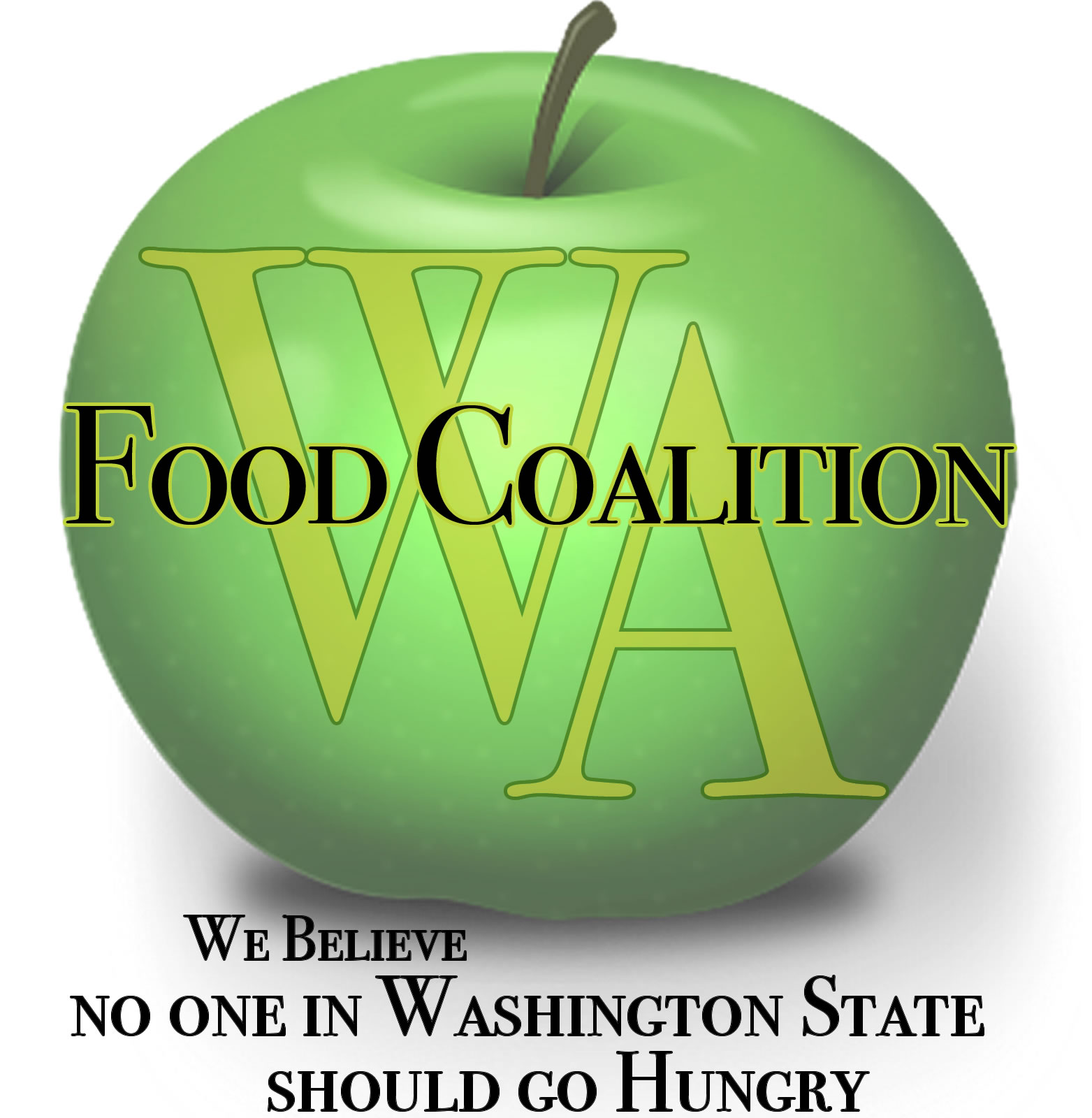 Food Assistance Advisory Committee MtgJuly 19th, 2019  9:30am-10:50amLocation:Northwest Harvest’s New Food Bank1915 4th Avenue S., Seattle, WA 98134	
Please join my meeting from your computer, tablet or smartphone. 
https://global.gotomeeting.com/join/152548389 

You can also dial in using your phone. 
United States: +1 (571) 317-3122 
Access Code: 152-548-389 

Joining from a video-conferencing room or system? 
Depending on your device, dial: 
152548389@67.217.95.2 or 67.217.95.2##152548389 

New to GoToMeeting? Get the app now: https://global.gotomeeting.com/install/1525483899:30	Welcome and Intros9:35	Approval of Minutes from April 19th9:40	  Review work in progress and status		Civil Rights Task Force update		Subcontractor Resources Task Force update9:55	WSDA Updates 10:15	Legislative Updates 10:25	Discussion topics		Food procurement policy changes		United Way Funding changes		Food Safety and Retail Food Code changes	10:45	Anything Else for the Good of the Order?10:50 	CloseNEXT MEETINGS – SAVE THE DATE: Monday Sept 23rd, 2019 NOTE: If you are participating remotely in the Board meeting, see agenda for GoToMeeting info